РОССИЙСКАЯ ФЕДЕРАЦИЯКАРАЧАЕВО-ЧЕРКЕССКАЯ РЕСПУБЛИКАУСТЬ-ДЖЕГУТИНСКИЙ МУНИЦИПАЛЬНЫЙ  РАЙОНМУНИЦИПАЛЬНОЕ КАЗЁННОЕ ОБЩЕОБРАЗОВАТЕЛЬНОЕ УЧРЕЖДЕНИЕ «СРЕДНЯЯ ОБЩЕОБРАЗОВАТЕЛЬНАЯ ШКОЛА с.ВАЖНОЕ»369320,  с.Важное, ул.Садовая,88-БТелефон: 8(878 75) 45-1-04Результаты ВПР -2019Подтвердили отметку -   33 учащихся (37%)Получили отметку выше – 2 учащихся  (2%)Получили отметку ниже -  55 учащихся (61%)Подтвердили отметку -   25 учащихся (28%)Получили отметку выше – 3 учащихся  (3%)Получили отметку ниже -  61 учащихся (69%)Подтвердили отметку -   5 учащихся (10%)Получили отметку выше – 0 учащихся  (0%)Получили отметку ниже -  46 учащихся (90%)Подтвердили отметку -   25 учащихся (48%)Получили отметку выше – 4 учащихся  (8%)Получили отметку ниже -  23 учащихся (44%)Подтвердили отметку -   17 учащихся (52%)Получили отметку выше – 1 учащийся  (3%)Получили отметку ниже -  15 учащихся (45%)Подтвердили отметку -   21 учащихся (81%)Получили отметку выше – 1 учащийся  (4%)Получили отметку ниже -  4 учащихся (15%)Подтвердили отметку -   1 учащийся (6%)Получили отметку выше – 0 учащихся  (0%)Получили отметку ниже -  15 учащихся (93%)Подтвердили отметку -   0 учащихся (0%)Получили отметку выше – 0 учащихся  (0%)Получили отметку ниже -  4 учащихся (100%)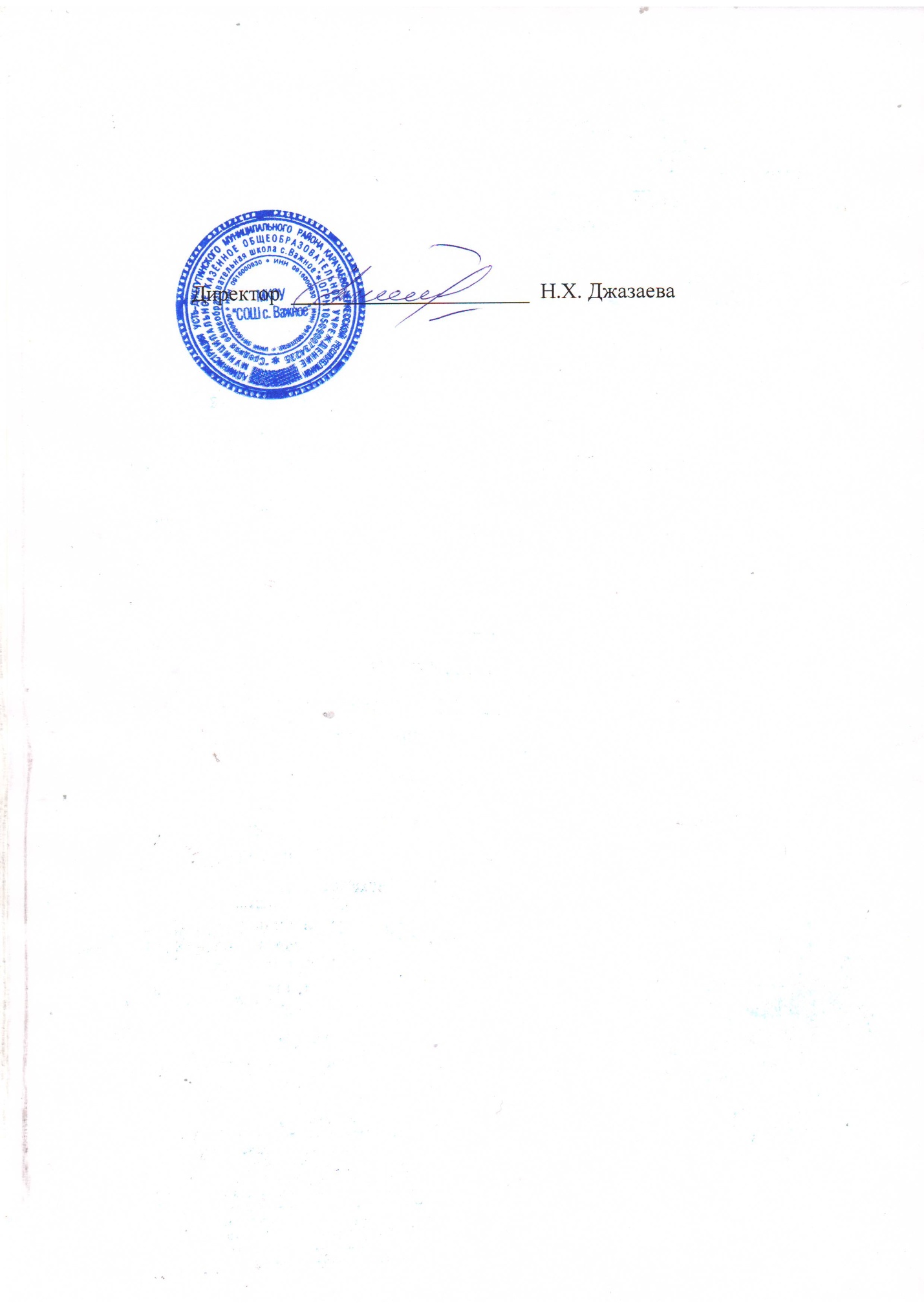 Класс/предмет Кол-во детей в классеКол-во писавшихКол-во «5»Кол-во «4»Кол-во «3»Кол-во «2»% качестваСредняя  отметка4/ Русский язык262635126313,25/ Русский язык3232311711443,26/ Русский язык161603941937/ Русский язык171602104132,9Итого91906213825273,1Класс/предмет Кол-во детей в классеКол-во писавшихКол-во «5»Кол-во «4»Кол-во «3»Кол-во «2»% качестваСредняя  отметка4/ Математика26265894503,55/Математика3231010516322,86/Математика16160376192,87/Математика171613111253,3Итого91896243227323,2Класс/предмет Кол-во детей в классеКол-во писавшихКол-во «5»Кол-во «4»Кол-во «3»Кол-во «2»% качестваСредняя  отметка5/История323108716262,76/История16161645443,211/История54003102,8Итого53511141422232,9Класс/предмет Кол-во детей в классеКол-во писавшихКол-во «5»Кол-во «4»Кол-во «3»Кол-во «2»% качестваСредняя  отметка5/Биология 3232012164383,36/Биология161611041693,711/Биология54-301753,5Итого5352125206613,5Класс/предмет Кол-во детей в классеКол-во писавшихКол-во «5»Кол-во «4»Кол-во «3»Кол-во «2»% качестваСредняя  отметка6/География161621040753,97/География17170476242,9Итого3333214116503,4Класс/предмет Кол-во детей в классеКол-во писавшихКол-во «5»Кол-во «4»Кол-во «3»Кол-во «2»% качестваСредняя  отметка4/Окр.Мир262641381653,8Итого262641381653,8Класс/предмет Кол-во детей в классеКол-во писавшихКол-во «5»Кол-во «4»Кол-во «3»Кол-во «2»% качестваСредняя  отметка6/Обществознание16160781443,4Итого16160781443,4Класс/предмет Кол-во детей в классеКол-во писавшихКол-во «5»Кол-во «4»Кол-во «3»Кол-во «2»% качестваСредняя  отметка8/Физика54003102,8Итого54003102,8